- вид занятия (форма его проведения) должна соответствовать уровню знаний и владения педагогом методикой организации и проведения занятия.  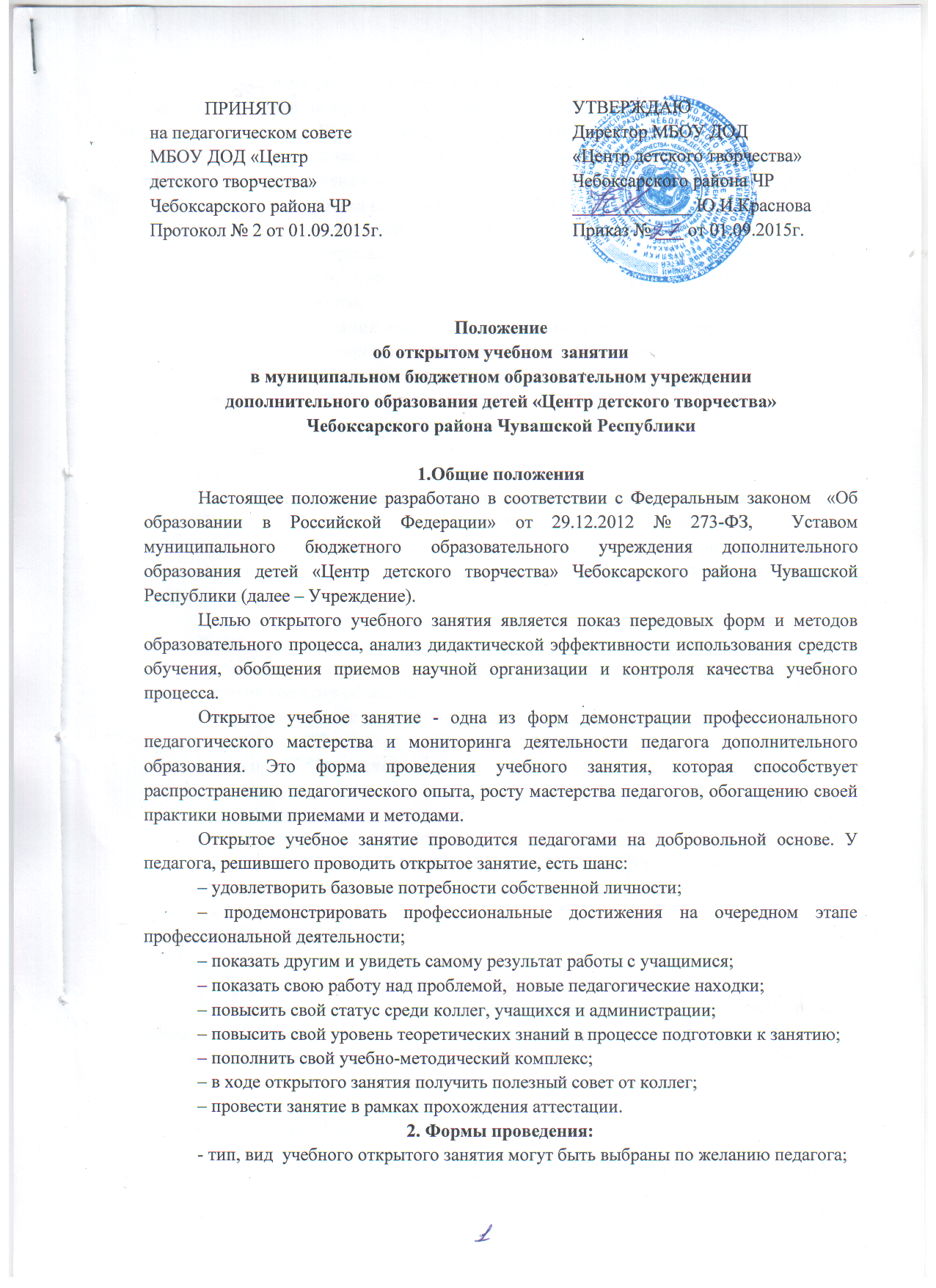 3. Протяженность открытого учебного  занятия:- академический час (45 минут) – при прохождении педагогом квалификационной аттестации для повышения квалификационной категории или разряда оплаты труда.4. Сроки проведения открытых учебных  занятийОткрытое занятие педагог проводит по своему усмотрению в удобное для него время. Количество открытых учебных занятий в период между квалификационной аттестацией зависит от профессиональной активности, уровня притязаний педагога (категория) и стажа работы.  5. Организация подготовки к открытому учебному  занятиюОбъявление об открытом занятии вывешивается не менее чем за три дня до его проведения. В нём сообщаются следующие сведения: - фамилия, имя, отчество педагога; - название учебного объединения; - тема занятия; - место и время проведения; - обозначается круг лиц, которые приглашены на «открытое» занятие. Педагог может обратиться за консультацией к методисту, педагогу организатору. После проведения «открытого» занятия проводится его самоанализ и анализ. В течение трёх дней педагогу необходимо сдать методическую разработку открытого учебного занятия методисту.  6. Требования к содержанию сценария занятияКонспект занятия должен содержать следующие обязательные разделы: - тема; - группа учебного объединения; - форма проведения; - цели и задачи; - план проведения занятия; - вопросы и задания; - ход занятия; - технические средства обучения; - использованные компоненты УМК (для педагога и обучающихся); - дидактические материалы; - методическая литература; - интернет-ресурсы; - самоанализ.  7. Обсуждение и анализ открытого учебного занятияОбсуждение открытого учебного занятия проводится в день его проведения. Цель обсуждения - оценка правильности постановки занятия, целесообразность выбранных методов и средств, помощь педагогу увидеть отдельные методические приемы, их эффективность с точки зрения поставленных задач. Обсуждение проводится в следующей последовательности: - педагог, проводивший занятие; - приглашенные педагоги; - представитель администрации Учреждения.  8.Внедрение результатов открытого учебного занятия в педагогическую практикуРезультаты открытого занятия доводятся до сведения всего педагогического коллектива на педагогическом совете. В решении педагогического совета включаются конкретные предложения и рекомендации по использованию опыта. Конспекты лучших занятий хранятся в методическом кабинете Учреждения. Методическая разработка по открытому учебному занятию и анализ выводов и предложений относятся к воплощению передового педагогического опыта.